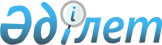 Об изменениях в административном-территориальном устройстве некоторых районов областиРешение Павлодарского областного маслихата (II сессия III созыв) от 26 декабря 2003 года N 183/2. Зарегистрировано Департаментом юстиции Павлодарской области 16 января 2004 года за N 2204



      В соответствии со статьей 11 
 Закона 
 Республики Казахстан "Об административно-территориальном устройстве Республики Казахстан", совместным решением Успенского районного маслихата (XXV сессия, II созыв) и акимата Успенского района от 1 июля 2003 года N 274/7 "Об упразднении населенных пунктов Милорадовка, Ульяновка и Образцовка" совместного решения маслихата и акимата Иртышского района от 9 апреля 2003 года N 130-258-2 "О статусе сел Кылышпек, Теренсай, Киши-Мойнак, Кабан", с учетом мнения населения сельских округов областной маслихат и акимат области РЕШИЛИ:



      Внести изменения в административно-территориальные устройства некоторых районов области:



      по Успенскому району:



      села Милорадовка, Ульяновка включить в состав административно-территориальной единицы села Надаровка Надаровского сельского округа Успенского района;



      село Образцовка включить в состав административно-территориальной единицы села Успенка Успенского сельского округа. 



      по Иртышскому району:



      село Кылышбек Панфиловского сельского округа включить в состав административно-территориальной единицы села Панфиловка Панфиловского сельского округа Иртышского района;



      село Теренсай Агашорынского сельского округа включить в состав административно-территориальной единицы села Агашорын Агашорынского сельского округа Иртышского района;



      село Киши-Мойнак, Кабан Майконырского сельского округа включить в состав административно-территориальной единицы села Майконыз Майконырского сельского округа Иртышского района.


      Председатель сессии Ю. Алекпаров



      Секретарь




      областного маслихата Р.Гафуров



      Аким области К. Нурпеисов


					© 2012. РГП на ПХВ «Институт законодательства и правовой информации Республики Казахстан» Министерства юстиции Республики Казахстан
				